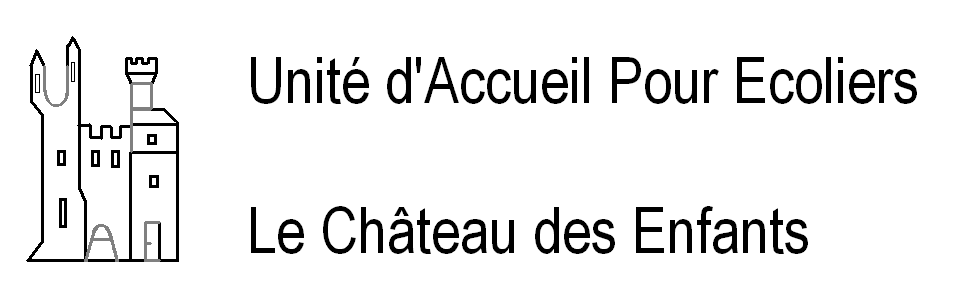 Rue des Sources 2, 2710 Tavannes032 483 11 12ejc@tavannes.chL’école à journée continue est ouverte de 6h30 à 8h20 et de 11h50 à 17h30 du lundi au vendredi durant les 39 semaines scolaires. Elle propose une prise en charge selon les modules suivants :6h30 – 7h30, diverses activités avec possibilité de prendre le petit-déjeuner7h30 – 8h20, diverses activités11h50 – 13h30, repas du midi13h30 – 14h20, animation, activités diverses et accompagnement aux devoirs14h20 – 15h05, idem15h05 – 16h05, goûter, animation, activités diverses et accompagnement aux devoirs16h05 – 16h55, animation, activités diverses et accompagnement aux devoirs16h55 – 17h30, idemIl y a également la possibilité pour les parents d’inscrire leur enfant seulement pour un accompagnement aux devoirs, dès la 5H.Organisation :L’école à journée continue accueille les écoliers de la 1H à la 11H, divisés en maximum 4 groupes formés selon les âges des enfants en fonction des inscriptions.Module sport :L’école à journée continue offre la possibilité aux enfants qui s’y inscrivent de participer à un module sport le mercredi de 15h05 à 16h55, ils sont encadrés par deux monitrices Jeunesse et Sport kids.Vacances scolaires et ouvertures spéciales :L’école à journée continue propose une prise en charge de 6h30 à 17h30 durant la moitié des vacances scolaires. Lors de ces périodes, des horaires blocs sont mis en place pour permettre à des activités spéciales d’avoir lieu. Les enfants ne peuvent arriver ou partir entre 9h30 et 11h30 et entre 14h et 16h.Lors des congés exceptionnels de l’école de Tavannes, l’Ejc est ouverte de 6h30 à 17h30 (lundi de la Fête des Saisons, lundi de la Foire de Chaindon, Journée Syndicale,…).Les dates de prises en charge pour les vacances peuvent être consultées sur le site internet www.ecoletavannes.ch sous l’onglet école à journée continueL’équipeLa direction de l’école à journée continue est formée d’un/e directeur/trice et d’un/e sous-directeur/trice.Le personnel éducatif est majoritairement constitué de personnes au bénéfice d’une formation pédagogique ou socio-pédagogique.L’Ejc est une entreprise formatrice qui peut accueillir des stagiaires de 6 mois, des stagiaires semestriels ASE plein temps du CEFF ainsi qu’un/e apprenti/e dual/e assistant/e socio-éducatif/ve.TarifsLes tarifs sont calculés en fonction du revenu des parents de l’enfant accueilli et de la grandeur de la famille en se basant sur le barème cantonal ;Facturation des repas de manière identique pour chaque enfant pris en charge :Petit-déjeuner :	1.-Repas de midi :	8.-Goûter :	1.-Les valeurs institutionnellesIl tient à cœur des professionnels d’accompagner les enfants au quotidien en s’appuyant sur des valeurs leur semblant essentielles pour un vivre ensemble sain :respecttolérancecollaborationauthenticitéaltruismeLes objectifs institutionnelsL’équipe éducative a pour but au quotidien de transmettre les valeurs institutionnelles aux enfants dans un contexte valorisant et sécurisant.Ligne pédagogiqueLa ligne pédagogique s’articule autour de 4 axes :Les enfants :Proposer un lieu permettant une sécurité affective, psychique et physique.Suivre le développement global de l’enfant (intellectuel, psychologique, physique).Organiser des activités en commun pour créer une appartenance au groupe et développer des attitudes et des relations sociales (spectacles, chants, sorties, fêtes pour les parents,…)Les parents :Un entretien préalable a lieu lors de l’inscription.Proposer un entretien annuel avec les parents ou plus si besoin.Créer une relation de confiance avec les parents et les tenir informés des activités de leur enfant.L’équipe éducative :Organiser des colloques hebdomadaires regroupant les éducateurs et la direction.Collaborer au quotidien.Suivre les stagiaires et/ou apprenti/e dans leur pratique.Participer à des cours de formation continue.L’école :Collaboration avec les écoles selon une charte établie.Cette ligne pédagogique veut promouvoir les notions suivantes :La socialisation – être solidaire, respecter les règles de vie communautaire et les différences de chacun, apprendre à partager et à résoudre des conflits sans violence.L’autonomie – faire ses devoirs, se préparer pour l’école ou le retour à la maison, s’occuper durant les moments libres.L’apprentissage – désir d’apprendre (livres, histoires…), s’exprimer à travers des dessins, des chants et d’autres activités créatrices et exercer la motricité (jeux en plein air ou en salle de gymnastique, danses, bricolages,…).La santé – éviter les comportements à risque, manger de manière équilibrée et saine.Projet « bien vivre ensemble »Ce projet a été mis en place afin d’éviter la violence au sein de l’EJC. Il vise la bienveillance entre toutes les personnes se côtoyant durant une journée d’accueil à l’EJC et valorise les actes positifs et aimables. Il fonctionne sur le principe de cartons (jaunes pour des actes ou des propos jugés violents et violets pour des actes ou des propos jugés positifs et bienveillants).Des informations plus détaillées se trouvent sur le site internet de l’Ejc.« La non-violence est l’arme des forts ! » - GandhiEvénementsChaque année l’EJC met en place deux rencontres conviviales :La première juste avant les vacances d’hiverLa seconde avant les vacances d’étéSite internetToutes les informations et documents concernant l’Ejc sont accessibles sur le site internet régulièrement mis à jour :www.ecoletavannes.ch/ejcContacts :EJC 1, ouistitis, 1-2H, 032/545.49.80EJC 2, pandas, 3-4H, 032/545.49.81EJC 3, smilies, 5-11H, 032/545.49.82Direction, 032/483.11.12